Publicado en Madrid el 22/04/2024 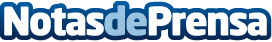 Grupo MET destaca el papel clave de las comunidades energéticas para impulsar la transición hacia un consumo sostenibleLa compañía ha puesto en marcha en España los premios Green CommYOUnity que darán a conocer los mejores proyectos de las comunidades en materia de transición energética. Fruto de su colaboración con ECODES, Grupo MET premiará con 25.000 euros a dos comunidades energéticas nacionales, para que puedan seguir desarrollando sus iniciativas centradas en la transición justa y mejora de la eficiencia energéticaDatos de contacto:Aida RodríguezAccount Manager915 915 500 Nota de prensa publicada en: https://www.notasdeprensa.es/grupo-met-destaca-el-papel-clave-de-las Categorias: Nacional Sociedad Ecología Sostenibilidad Premios Sector Energético http://www.notasdeprensa.es